        Homework Help Club          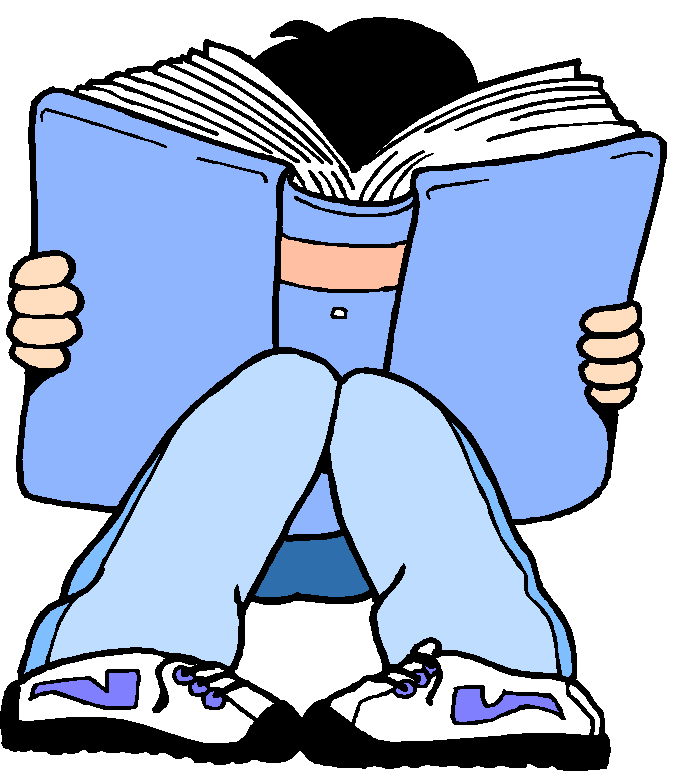 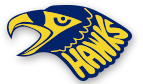 WYandot Middle School will offer an extended day program for students struggling in more than one core class. The Homework Help Club will begin on Monday, October 24, 2022 and will be held after school Mondays, Tuesdays, And Wednesdays From 2:45-3:45 in the Media Center. Students are welcome to attend anyday that is convenient for them.  Student eligibility is based on current  grades & teacher recommendationThe  program will feature:Highly qualified staff members leading the groupsHomework help for all classes (focus will be placed on core classes first) IXL (Reading/Math skills)CHECK ONE OF THE FOLLOWING:______ I am NOT interested in having my child attend the Homework Help Club______ I would like my child to attend the extended day Homework Help ClubUNFORTUNATELY, TRANSPORTATION WILL NOT BE PROVIDED. PLEASE CHECK ONE OF THE FOLLOWING:______ I will provide transportation from school for my student at 3:45 ______I will allow my student to walk home after Homework Help at 3:45Name of Student: __________________________________________                              Grade: _______Name/s of Parent/s: ________________________________________	Address:	 __________________________________________						Home Phone: ______________________________________	Email: ______________________________	Work/Cell Phone (mom): _______________________Work/Cell Phone (dad): ___________________________		Emergency Contact Name: ________________________   Phone: ______________________________Parent Signature: _____________________________________________Any questions can be addressed to: Mrs. Hatfield- khatfield@cvs.k12.mi.us, Mrs. LoDuca- aloduca@cvs.k12.mi.us or Mrs. Chapoton- dchapoton@cvs.k12.mi.us.  Return this form to Wyandot’s Main Office, care of Mrs. Chapoton, Mrs. LoDuca or Mrs. Hatfield. 